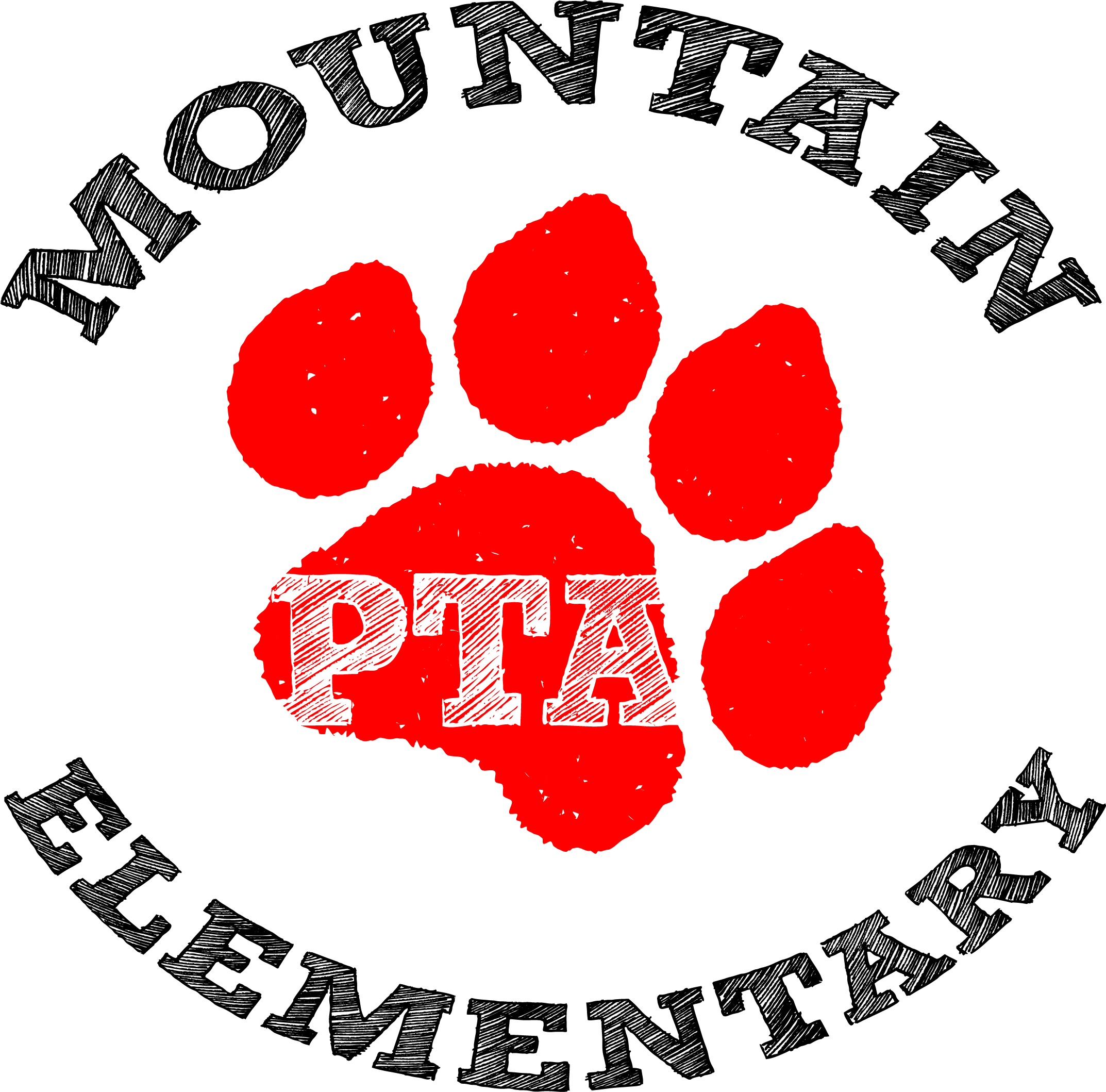 May 4, 2020 - PTA Membership MeetingAttendees: Amanda Padilla, Kristy Ortega, Ruth Burns, Chantielle Hanson, Martha Heil, Karen Morris, Ramey Sallaz, Mhairi McKay-Smith, Natalie Morgan, Mrs Kieltyka, LIssie Ham, Olivia Dong, Esther SmidtCall to order by Kristy Ortega at 12:11pmPrevious meeting minutes approved.Teacher Appreciation Week - RuthFilm Festival - free drink or pastry. List of staff provided to them, PTA will pay at end of week.Pajarito Brew Pub - $15 credit off purchase. Supports both our staff AND a Mountain Elem family!President’s Report - KristyDelighted to announce next year’s slate of officers: President - Esther SmidtVP - Ruth Burns/Natalie Morgan to share dutiesTreasurer - Liz DalySecretary - Chantielle HansonThank you, ladies, for accepting these positions!Treasurer’s Report - NatalieExpense Report - We currently have about $30k in bank.Teachers are continuing to turn in Mad Money receipts. Due May 15th!$5k approved for Summer spending.Yearbook sales end today!! 145 sold so far, please share the link & encourage friends to purchase them.Request to mail 6th grade certificates. Can we cover the postage at $80? NMPTA conference for new officers will be Aug 20-22nd. Costs covered by PTA budget.Scholarships remain on standby until the school is opened. 2 are usually given at $500 each.Principal’s Report - Mrs. KieltykaNew Principal - Dr. Brian Grass from Los Angeles. Currently lives in Santa Fe.Construction is moving fast with no kids! 400 wing (art, music, etc) has started along with gym flooring. 300 building - May 13 teachers move out of classroomsTeachers need Smith’s bags to bag up kids’ items for returning. Ranee is at the school on Wednesdays 10-12, can be dropped off to her then.End of year presents can also be dropped off then as well, but due to Covid, suggest email gift certificates to local businesses.School Supply ordering - Esther SmidtPlease be sure to order by July 1st! Be sure to adjust for your child’s correct year. May default to last year's selection.Kinder Round up - usually PTA information is sent out to parents at that time. However, due to COVID, not an option right now. Trying to see what Kinder teachers are doing via contacting new parents.Yearbook - Ramey4th grade pictures needed!Halloween carnival pics!Don’t forget the ONLINE scholastic book fair going on now to support the school!12:49pm adjourn